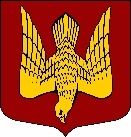 АДМИНИСТРАЦИЯМУНИЦИПАЛЬНОГО ОБРАЗОВАНИЯСТАРОЛАДОЖСКОЕ СЕЛЬСКОЕ ПОСЕЛЕНИЕВолховского муниципального районаЛенинградской области    П О С Т А Н О В Л Е Н И Еот_   25 декабря 2019 года      							№ _173_с. Старая ЛадогаВолховского района Ленинградской областиО внесении изменений и дополнений в постановление от 27.12.2018 г. № 179«Об  утверждении муниципальной программы «Благоустройство территории МО Староладожское сельское поселение в 2019 году»в редакции от 16.09.2019 г. № 122В соответствии с Федеральным законом «Об общих принципах организации местного самоуправления в Российской Федерации» от 06.10.03 г. №131-ФЗ, Уставом Муниципального образования Староладожское сельское поселение, № 7-ФЗ от 10.01.2002 г. «Об охране окружающей среды», в целях усовершенствования организации мероприятий по благоустройству территории поселения  п о с т а н о в л я ю:     1. В табличной части Паспорта муниципальной программы «Благоустройство территории МО Староладожское сельское поселение в 2019 году» (далее – Программа) строку «Объемы и источники финансирования» изложить в следующей редакции:План мероприятий подпрограммы «Озеленение территории МО Староладожское сельское поселение» изложить в следующей редакции:План мероприятий подпрограммы «Озеленение территории МО Староладожское сельское поселение»       План мероприятий подпрограммы «Организация и содержание мест захоронения» изложить в следующей редакции:План мероприятий подпрограммы «Организация и содержание мест захоронения»         4. План мероприятий подпрограммы «Прочие мероприятия по благоустройству территории МО Староладожское сельское поселение» изложить в следующей редакции:План мероприятий подпрограммы «Прочие мероприятия по благоустройству территории МО Староладожское сельское поселение»          5. Пункт 4 Программы - «Объемы и источники финансирования Программы» изложить в следующей редакции:«4. Объемы и источники финансирования Программы.Финансирование мероприятий Программы  осуществляется за счет средств местного бюджета.Общий объем финансирования Программы составляет 2144,72 тыс. руб.»        6. Настоящее постановление подлежит размещению на официальном сайте муниципального образования в сети Интернет.        7. Контроль за исполнением настоящего постановления оставляю за собой.Глава администрацииМО Староладожское сельское поселение                                              Ермак Н.О.Объемы и источники финансированияСредства местного бюджета.Всего 2156,82 тыс. руб., в том числе по подпрограммам:Озеленение территории МО Староладожское сельское поселение3,10 тыс. рублейОрганизация и содержание мест захоронения.9,0 тыс. рублейПрочие мероприятия по благоустройству территории МО Староладожское сельское поселение2144,72 тыс. рублей№ п/пНаименование мероприятийЗапланированные бюджетные средства,    тыс. руб.Мероприятия по озеленению территории3,11.1Приобретение семян, рассады.3,1ВСЕГО по мероприятиям подпрограммы:3,1№ п/пНаименование мероприятийЗапланированные бюджетные средства,    тыс. руб.1Мероприятия по содержанию мест захоронения9,01.1Уборка мусора с несанкционированных свалок9,0ВСЕГО по мероприятиям подпрограммы:9,0№ п/пНаименование мероприятийЗапланированные бюджетные средства,    тыс. руб.1Мероприятия по ликвидации несанкционированных свалок, окашиванию территории, ремонту и обслуживанию общественных колодцев,  прочие мероприятия по благоустройству  территории 2144,721.1Приобретение инвентаря, расходных материалов, детского игрового оборудования325,01.2Уборка несанкционированных свалок1205,01.3Услуги по окашиванию территории300,01.4Дератизация подвальных помещений40,01.5Прочие работы и услуги по благоустройству территории274,72ВСЕГО по мероприятиям подпрограммы:2144,72